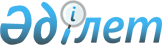 "Қазақстан Республикасы азаматтық авиациясында бортсеріктердің жұмысын ұйымдастыру қағидаларын бекіту туралы" Қазақстан Республикасы Инвестициялар және даму министрінің 2015 жылғы 20 наурыздағы № 308 бұйрығына өзгерістер енгізу туралыҚазақстан Республикасы Индустрия және инфрақұрылымдық даму министрінің 2023 жылғы 31 қаңтардағы № 63 бұйрығы. Қазақстан Республикасының Әділет министрлігінде 2023 жылғы 7 ақпанда № 31860 болып тіркелді
      БҰЙЫРАМЫН:
      1. "Қазақстан Республикасының азаматтық авиациясында бортсеріктердің жұмысын ұйымдастыру қағидаларын бекіту туралы" Қазақстан Республикасы Инвестициялар және даму министрінің 2015 жылғы 20 наурыздағы № 308 бұйрығына (Нормативтік құқықтық актілерді мемлекеттік тіркеу тізілімінде № 11063 болып тіркелген) мынадай өзгерістер енгізілсін:
      көрсетілген бұйрықпен бекітілген Қазақстан Республикасы азаматтық авиациясында бортсеріктердің жұмысын ұйымдастыру қағидаларында:
      11-тармақ мынадай редакцияда жазылсын:
      "11. Бортсеріктерге Қазақстан Республикасы Инвестициялар және даму министрінің 2017 жылғы 5 маусымдағы № 324 бұйрығымен бекітілген (Нормативтік құқықтық актілерді мемлекеттік тіркеу тізілімінде № 15325 болып тіркелген) Қазақстан Республикасының азаматтық авиациясындағы медициналық куәландыру және қарау қағидаларына сәйкес берілетін медициналық қорытынды және Қазақстан Республикасы Денсаулық сақтау министрінің 2020 жылғы 16 қарашадағы № ҚР ДСМ-196/2020 бұйрығымен бекітілген (Нормативтік құқықтық актілердің мемлекеттік тіркеу тізілімінде № 21652 болып тіркелген) Жеке медициналық кітапшаларды беру, есепке алу және жүргізу қағидаларына сәйкес нысан бойынша жеке медициналық кітапша болған жағдайда ұшуға рұқсат беріледі.";
      14-тармақ мынадай редакцияда жазылсын:
      "14. Бортсеріктерді ұшу кезінде үзілістен кейін әуе кемесінің бортында жұмыс істеуге жіберуді пайдаланушы уәкілетті ұйым келіскен бағдарламалар бойынша жүзеге асырады.".
      2. Қазақстан Республикасы Индустрия және инфрақұрылымдық даму министрлігінің Азаматтық авиация комитеті заңнамада белгіленген тәртіппен: 
      1) осы бұйрықты Қазақстан Республикасы Әділет министрлігінде мемлекеттік тіркеуді;
      2) осы бұйрықты Қазақстан Республикасы Индустрия және инфрақұрылымдық даму министрлігінің интернет-ресурсында орналастыруды қамтамасыз етсін.
      3. Осы бұйрықтың орындалуын бақылау жетекшілік ететін Қазақстан Республикасының Индустрия және инфрақұрылымдық даму вице-министріне жүктелсін.
      4. Осы бұйрық алғашқы ресми жарияланған күнінен кейін күнтізбелік он күн өткен соң қолданысқа енгізіледі. 
      "КЕЛІСІЛДІ"
      Қазақстан Республикасы
      Денсаулық сақтау министрлігі
					© 2012. Қазақстан Республикасы Әділет министрлігінің «Қазақстан Республикасының Заңнама және құқықтық ақпарат институты» ШЖҚ РМК
				
      Қазақстан РеспубликасыныңИндустрия және инфрақұрылымдық

      даму министрі

М. Карабаев
